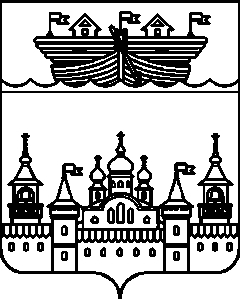 АДМИНИСТРАЦИЯ ВОЗДВИЖЕНСКОГО СЕЛЬСОВЕТАВОСКРЕСЕНСКОГО МУНИЦИПАЛЬНОГО РАЙОНАНИЖЕГОРОДСКОЙ ОБЛАСТИПОСТАНОВЛЕНИЕ22  марта 2017 года 										№ 16О внесении изменений в  административный регламент по предоставлению муниципальной услуги «Выдача разрешения на размещение нестационарного объекта мелкорозничной сети на территории Воздвиженского сельсовета Воскресенского муниципального района Нижегородской области»В связи с реализацией Федерального закона Российской Федерации от  №419-ФЗ «О внесении изменений в отдельные законодательные акты Российской Федерации по вопросам социальной защиты инвалидов в связи с ратификацией Конвенции о правах инвалидов» администрация Воздвиженского сельсовета постановляет:1. Внести в административный регламент администрации Воздвиженского сельсовета Воскресенского муниципального района Нижегородской области по предоставлению муниципальной услуги «Выдача разрешения на размещение нестационарного объекта мелкорозничной сети на территории Воздвиженского сельсовета Воскресенского муниципального района Нижегородской области», утвержденный постановлением администрации Воздвиженского сельсовета от 11 марта 2013 года №14 следующие изменения:1.1.Пункт 2.5 раздела 2 дополнить абзацами следующего содержания: «Федеральный закон от  №181-ФЗ «О социальной защите ивалидов в Российской Федерации» (Собрание законодательства Российской Федерации, 1995, №48, ст.4563; 1998, №31, ст.3803; 1999, №2, ст.232; №29, ст.3693; 2000, № 22, ст.2267; 2001, №24, ст.2410; №33, ст.3426; №53, ст.5024; 2002, №1, ст.2; №22, ст.2016; 2003, №2, ст.167; №43, ст.4108; 2004, №35, ст.3607; 2005, №1, ст.25; 2006, №1, ст.10; 2007, №43, ст.5084; №49, ст.6070; 2008, №9, ст.817; №29, ст.3410; №30, ст.3616; №52, ст.6224; 2009, №18, ст.2152; №30, ст.3739; 2010, №50, ст.6609; 2011, №27, ст.3880; №30, ст.4596; №45, ст. 6329; №47, ст.6608; №49, ст.7033; 2012, №29, ст. 3990; №30, ст.4175; №53, ст.7621; 2013, №8, ст.717; №19, ст.2331; №27, ст. 3460, 3475, 3477; №48, ст.6160; №52, ст.6986; 2014, №26, ст.3406; №30, ст.4268; №49, ст.6928; 2015, №14, ст.2008, №27, ст.3967, №48, ст.6724; 2016, №1, ст.19)»;Раздел 2.Стандарт предоставления муниципальной услуги дополнить пунктом 2.15. следующего содержания «В целях организации беспрепятственного доступа инвалидов (включая инвалидов, использующих кресла-коляски и собак-проводников) к месту предоставления муниципальной услуги им обеспечиваются:- условия для беспрепятственного доступа к объекту (зданию, помещению), в котором предоставляется муниципальная услуга;- возможность самостоятельного передвижения по территории, на которой расположены объекты (здания, помещения), в которых предоставляется муниципальная услуга, а также входа в такие объекты и выхода из них, посадки в транспортное  средство и высадки из него, в том числе с использованием кресла-коляски;- сопровождение ивалидов, имеющих стойкие расстройства функции зрения и самостоятельного передвижения;- надлежащее размещение оборудования и носителей информации, необходимых для обеспечения беспрепятственного доступа инвалидов к объектам (зданиям, помещениям), в которых предоставляется муниципальная услуга, с учетом ограничений их жизнедеятельности;- дублирование необходимой для инвалидов звуковой и зрительной информации, а также надписей, знаков и иной текстовой и графической информации знаками, выполнеными рельефно-точечным шрифтом Брайля;- допуск сурдопереводчика и тифлосурдопереводчика;	- допуск собаки-проводника на объекты (здания, помещения), в которых предоставляется муниципальная услуга, при наличии документа, подтверждающего ее специальное обучение и выдаваемого по форме и в порядке, которые установлены приказом Министерства труда и социальной защиты Российской Федерации от  №386н «Об утверждении формы документа, подтверждающего специальное обучение собаки-проводника, и порядка его выдачи»;- оказание инвалидам помощи в преодолении барьеров, мешающих получению ими муниципальной услуги наравне с другими лицами.В случае невозможности полностью приспособить объект с учетом потребности инвалида собственник данного объекта обеспечивает инвалиду доступ к месту предоставления муниципальной услуги, либо, когда это возможно, ее предоставление обеспечивается по месту жительства инвалида или в дистационном режиме.»3.Специалисту администрации настоящее постановление навправить для размещения на официальном сайте администрации Воскресенского муниципального района.4. Контроль за исполнением настоящего постановления оставляю за собой.5.Настоящее постановление вступает в силу со дня обнародованияГлава администрации сельсовета	       				И.Н. Охотников	                           